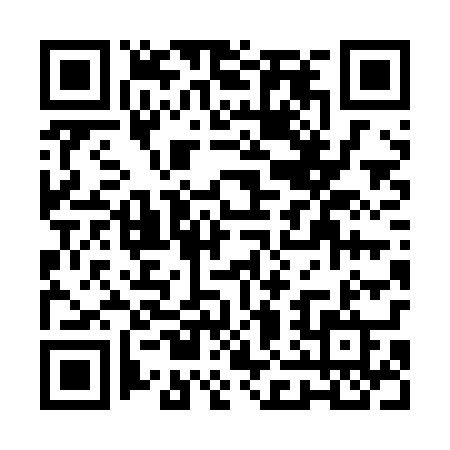 Ramadan times for Wiszenki, PolandMon 11 Mar 2024 - Wed 10 Apr 2024High Latitude Method: Angle Based RulePrayer Calculation Method: Muslim World LeagueAsar Calculation Method: HanafiPrayer times provided by https://www.salahtimes.comDateDayFajrSuhurSunriseDhuhrAsrIftarMaghribIsha11Mon3:593:595:4911:373:315:255:257:0912Tue3:563:565:4711:363:325:275:277:1113Wed3:543:545:4411:363:335:295:297:1314Thu3:523:525:4211:363:355:315:317:1515Fri3:493:495:4011:363:365:325:327:1616Sat3:473:475:3811:353:385:345:347:1817Sun3:443:445:3611:353:395:355:357:2018Mon3:423:425:3311:353:405:375:377:2219Tue3:393:395:3111:343:425:395:397:2420Wed3:373:375:2911:343:435:405:407:2621Thu3:343:345:2711:343:445:425:427:2822Fri3:323:325:2411:343:455:445:447:3023Sat3:293:295:2211:333:475:455:457:3224Sun3:273:275:2011:333:485:475:477:3425Mon3:243:245:1811:333:495:495:497:3626Tue3:213:215:1511:323:515:505:507:3727Wed3:193:195:1311:323:525:525:527:3928Thu3:163:165:1111:323:535:545:547:4229Fri3:133:135:0911:313:545:555:557:4430Sat3:113:115:0611:313:555:575:577:4631Sun4:084:086:0412:314:576:586:588:481Mon4:054:056:0212:314:587:007:008:502Tue4:024:026:0012:304:597:027:028:523Wed4:004:005:5812:305:007:037:038:544Thu3:573:575:5512:305:017:057:058:565Fri3:543:545:5312:295:037:077:078:586Sat3:513:515:5112:295:047:087:089:017Sun3:483:485:4912:295:057:107:109:038Mon3:463:465:4712:295:067:127:129:059Tue3:433:435:4412:285:077:137:139:0710Wed3:403:405:4212:285:087:157:159:10